Publicado en Madrid el 07/10/2021 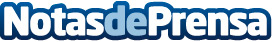 Workday anuncia la ampliación del uso de sus aplicaciones en la fuerza laboral global de GoogleGoogle aprovecha el potencial de Workday para planificar, ejecutar, analizar y extender las capacidades de gestión en un único sistemaDatos de contacto:Malika BrahitiWorkday EMEANota de prensa publicada en: https://www.notasdeprensa.es/workday-anuncia-la-ampliacion-del-uso-de-sus Categorias: Finanzas Emprendedores E-Commerce Recursos humanos http://www.notasdeprensa.es